Appendix 1. Muscles selected for strength testing Appendix 2. Questionnaire additional factors OCRA checklistOCRA checklist (version 2013) [30]Which working schedule reflects your working day the best?Appendix 3. Objectives, instructions and outcomes of the functional capacity evaluation One-Handed (FCE-OH) tests.Appendix 4. Scatterplots of FCE-OH test results versus physical work demands 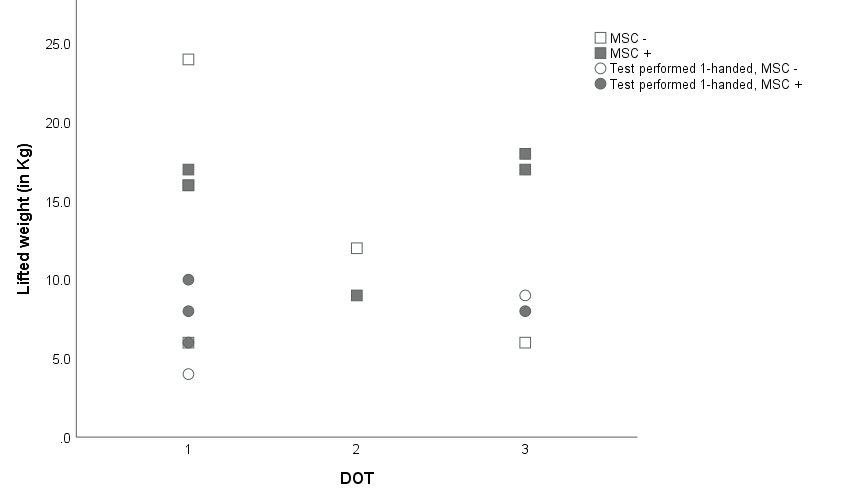 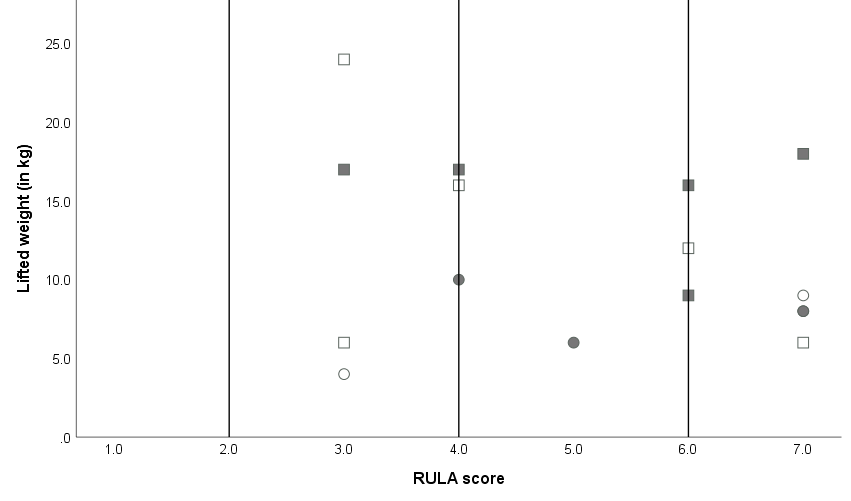 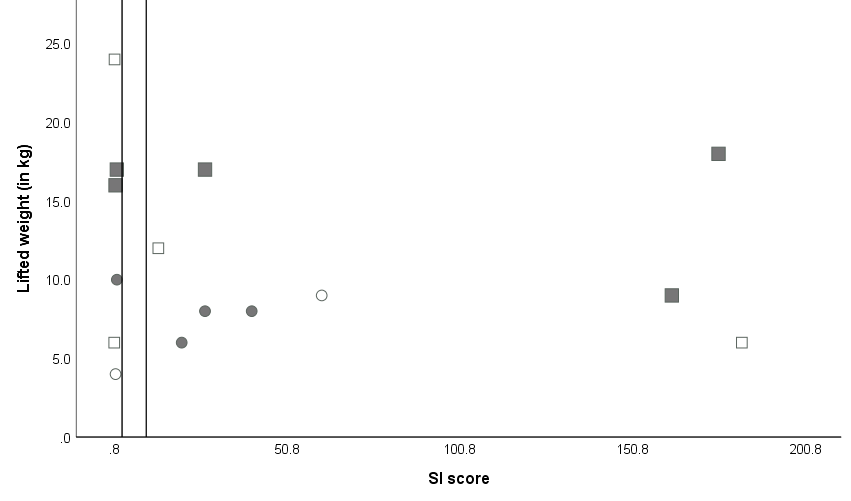 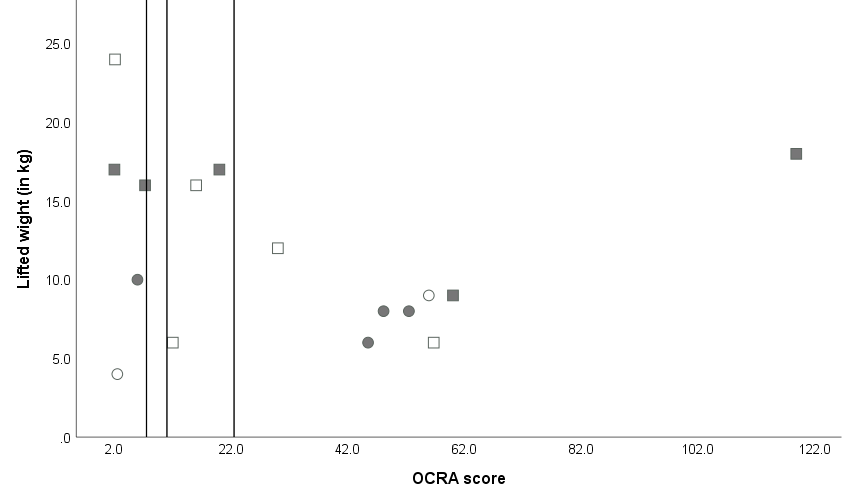 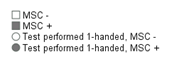 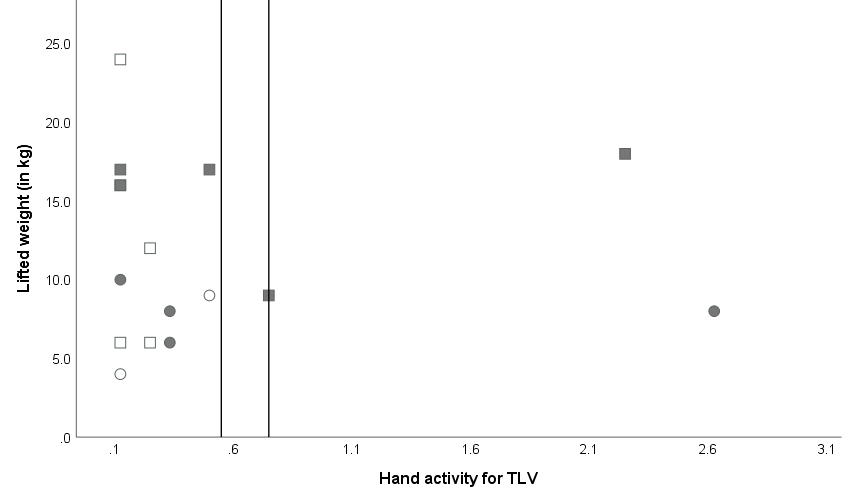 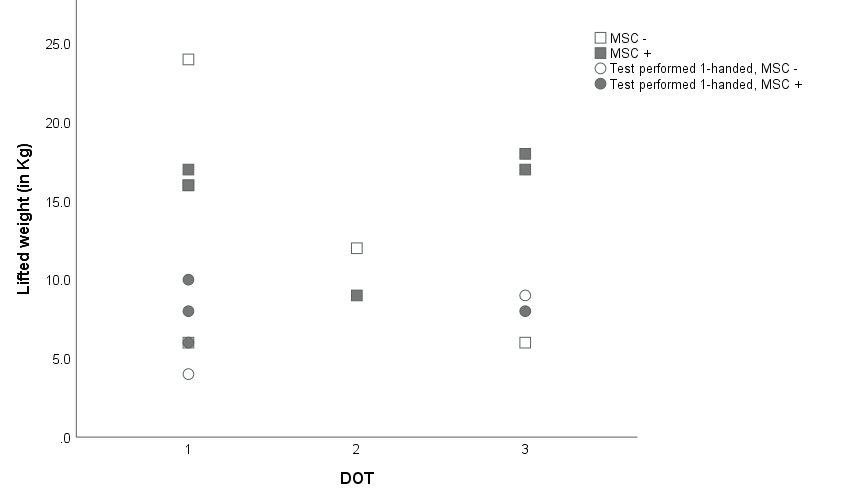 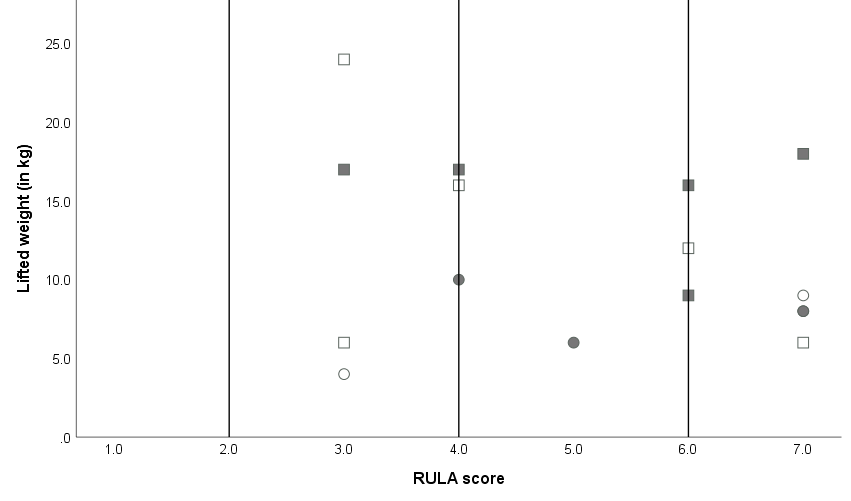 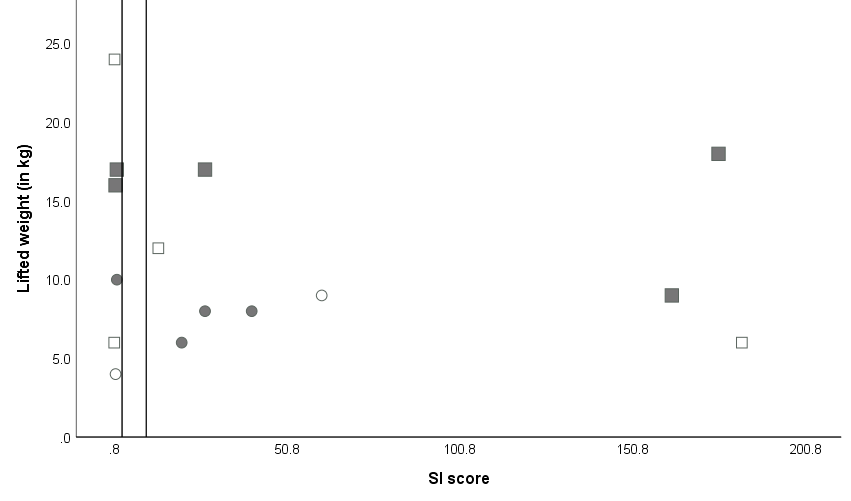 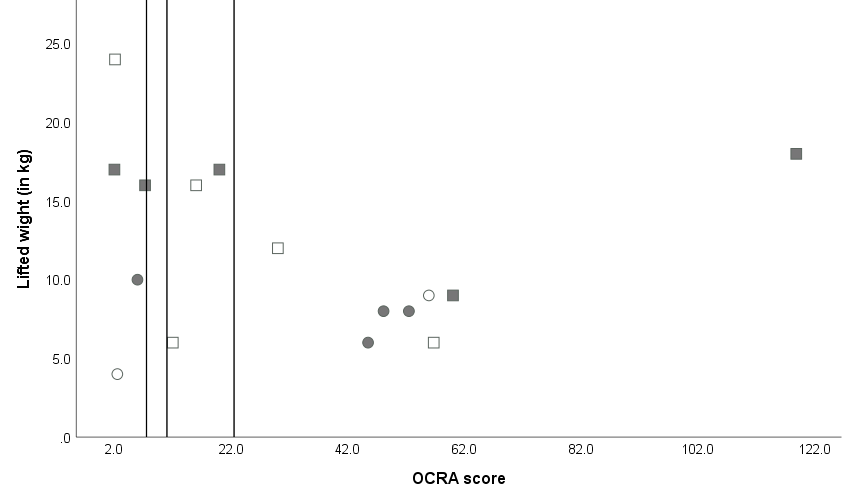 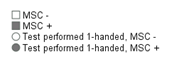 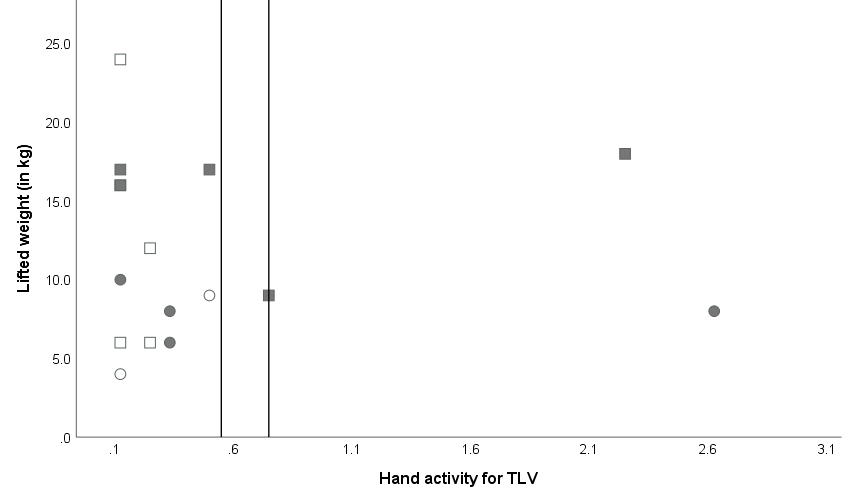 Figure 1. Scatterplots of the overhead lifting test two-handed results versus physical work demands of individuals with brachial plexus injury with and without MSC. Individuals performed the test one-handed if they had too limited remaining activity in the affected limb (○). Individuals with MSC were marked gray and individuals without MSC were marked white. (a) DOT; 1 sedentary work, 2 work with light physical demands and 3 work with medium physical demands. (b) RULA, the reference lines represent the RULA cut of points (≤2.0 acceptable, 2.0-4.0 further investigations needed, 5-6 adjustments needed, 7 adjustments needed immediately). (c) OCRA checklist, the reference lines represent the OCRA checklist cut of points (≤7.5 acceptable, 7.6-11 limited risk, 11.1-22.5 low-medium risk, > 22.5 high risk). (d) SI, the reference lines represent the SI cut of points (≤3.0 job is probably safe, 3.1-6.9 job may place individual at increased risk for distal upper extremity disorder, ≥7.0 job is probably hazardous). (e) Hand activity for TLV, the reference lines represent the Hand activity for TLV cut of points (< 0.56 green, 0.56-0.78 yellow, >0.78 red). Abbreviations: DOT, Dictionary of Occupational Titles; Hand activity for TLV, Hand activity for Threshold Limited Value; Kg, kilogram; MSC, musculoskeletal complaints; OCRA, Occupational Repetitive Action; RULA, Rapid Upper Limb Assessment and SI, Strain index.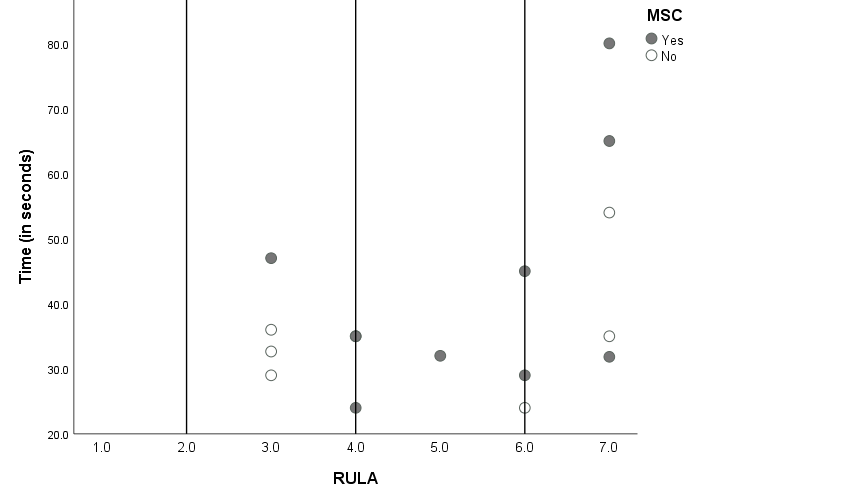 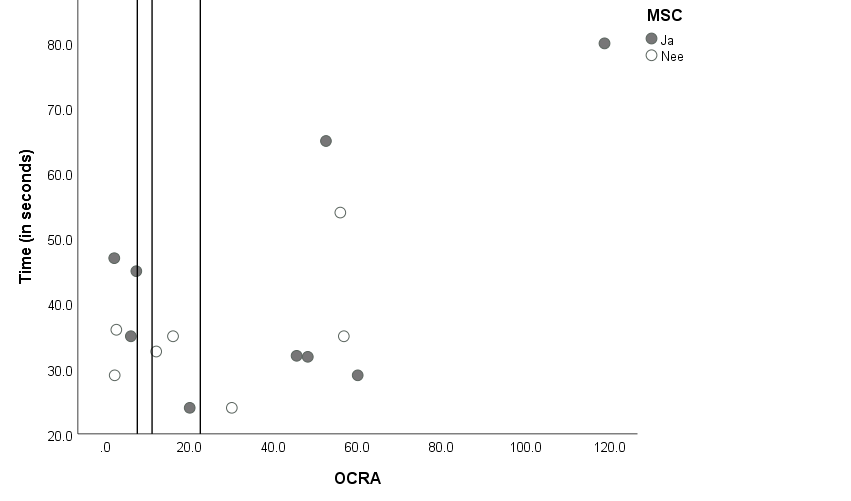 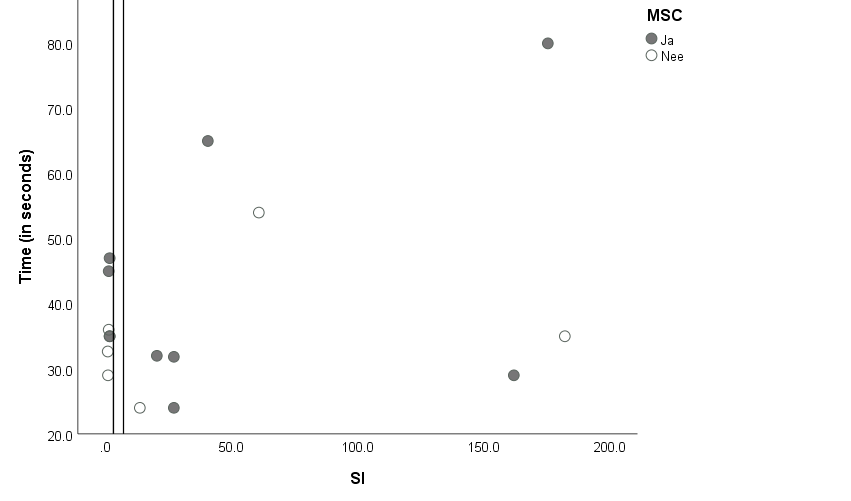 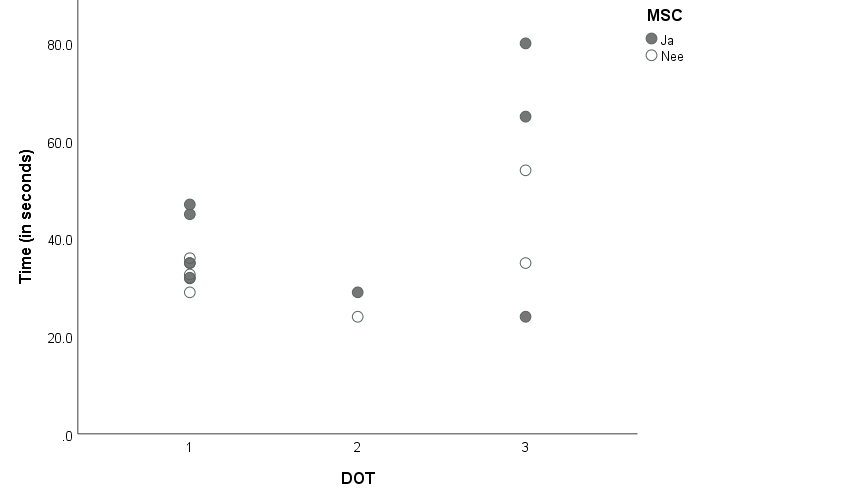 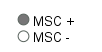 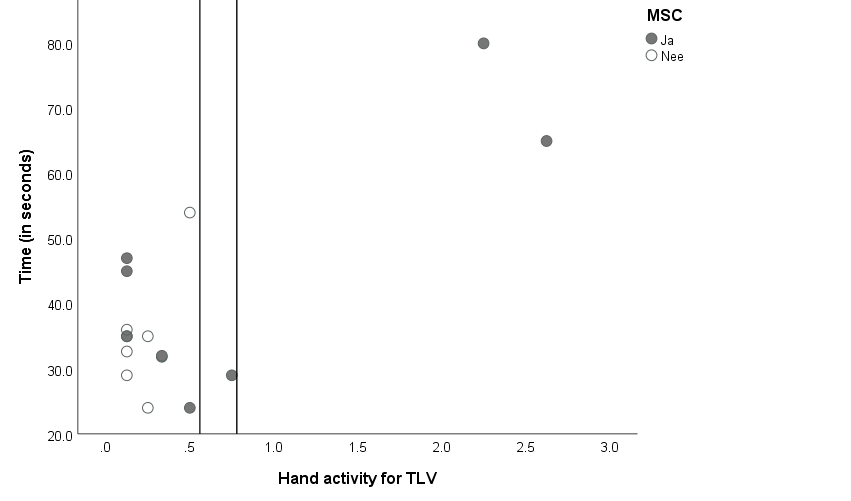 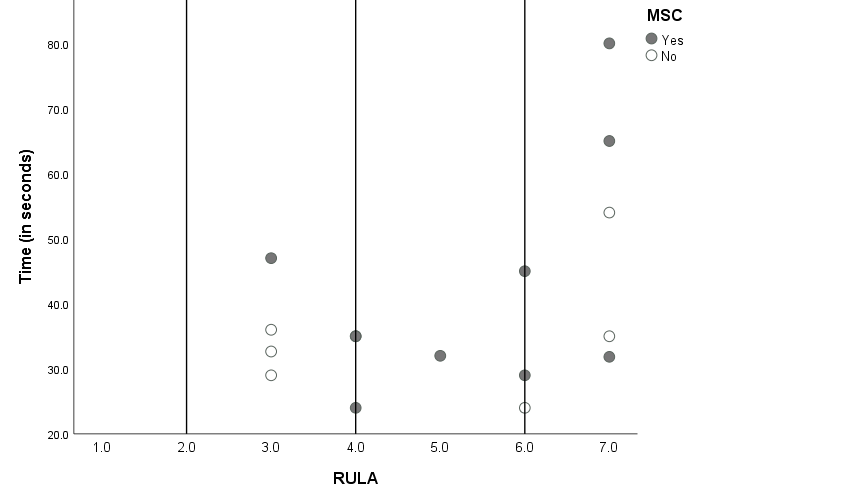 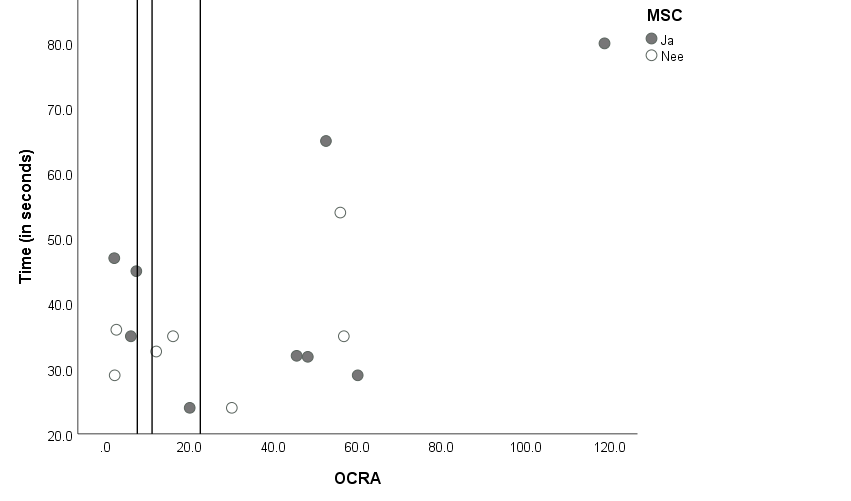 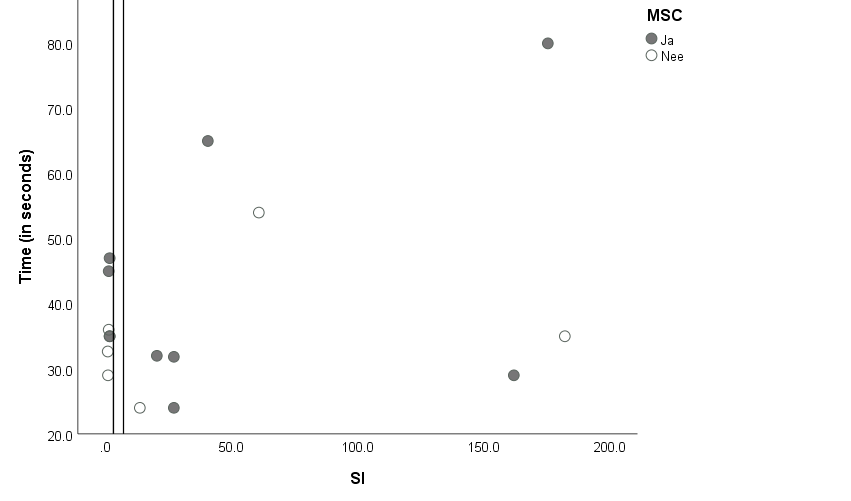 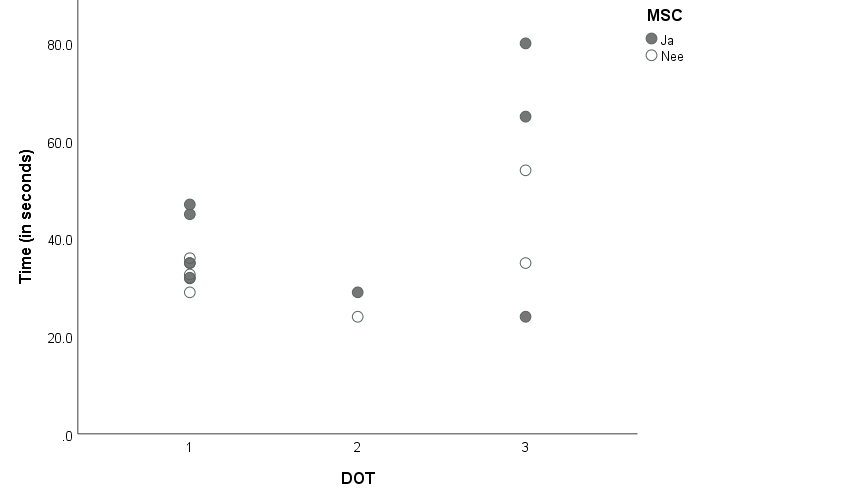 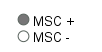 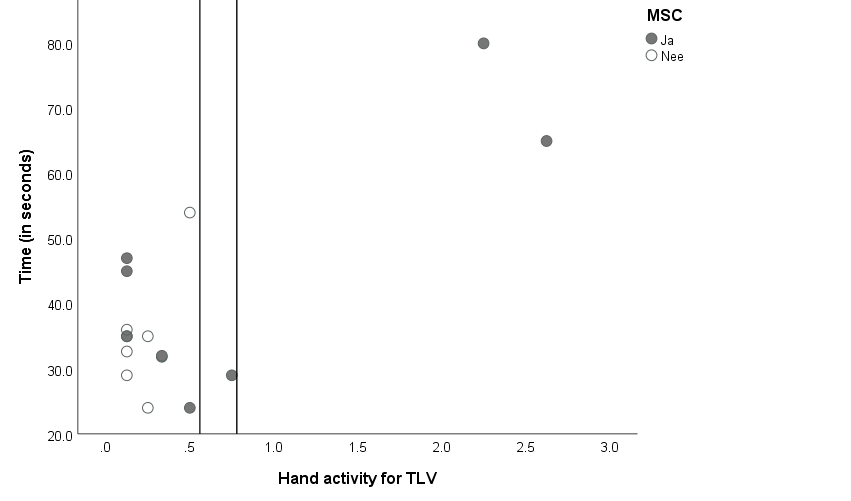 Figure 2. Scatterplots of the overhead lifting one-handed test results versus physical work demands of individuals with brachial plexus injury with and without MSC.Individuals with MSC were marked gray and individuals without MSC were marked white.(a) DOT; 1 sedentary work, 2 work with light physical demands and 3 work with medium physical demands. (b) RULA, the reference lines represent the RULA cut of points (≤2.0 acceptable, 2.0-4.0 further investigations needed, 5-6 adjustments needed, 7 adjustments needed immediately). (c) OCRA checklist, the reference lines represent the OCRA checklist cut of points (≤7.5 acceptable, 7.6-11 limited risk, 11.1-22.5 low-medium risk, > 22.5 high risk). (d) SI, the reference lines represent the SI cut of points (≤3.0 job is probably safe, 3.1-6.9 job may place individual at increased risk for distal upper extremity disorder, ≥7.0 job is probably hazardous). (e) Hand activity for TLV, the reference lines represent the Hand activity for TLV cut of points (< 0.56 green, 0.56-0.78 yellow, >0.78 red). Abbreviations: DOT, Dictionary of Occupational Titles; Hand activity for TLV, Hand activity for Threshold Limited Value; MSC, musculoskeletal complaints; OCRA, Occupational Repetitive Action; RULA, Rapid Upper Limb Assessment and SI, Strain index.Selected muscle for testing Peripheral nerve innervating the muscleTrapezius muscle Accessory nerveSerratus anteriorDorsal scapular nervePectoralis majorLateral and medial pectoral nervesSupraspinatusSuprascapular nerveTeres majorSubscapular nerveDeltoidAxillary nerveBicepsMusculocutaneous nerveTricepsRadial nerveBrachioradialisRadial nervePronator teres Median nerve Supinator Radial nerveWrist flexors Ulnar and median nerveWrist extensors Radial nerveExtensor digitorum muscle (2nd digit)Radial nerveFlexor digitorum superficialis muscle (2nd digit)Median nerveOpponens pollicis Median nerve Abductor digiti minimiUlnar nerveAdductor pollicis muscleUlnar nerveI use inadequate gloves more than half of the timeyes/noI need to make 2 or more sudden, jerky movements per minute 		yes/noI make at least 10 repeated impacts (use hands as tools to hit) per houryes/noI work with vibrating tools more than 1/3 of the timeyes/noI use tools that cause blisters, calluses or a red skinyes/noI need have contact with cold surfaces (less than 0◦C) or performance of tasks in cold chambers more than half of the timeyes/noMore than half of the time is spent performing precision tasks (on 2 a 3 mm) yes/noWorking pace is set by the machine, but I can speed up or slow down the pace yes/noWorking pace is completely determined by the machineyes/noDescription of working schedules A short break of 8-10 minutes every hour Shift of two hours without a breakShift of 4 hours with 1 break and lunch break Shift of 4 hours with a lunch break onlyShift of 7 hours with 2 breaks and a lunch break Shift of 8 hours with 2 breaks and a lunch break Shift of 7 hours with 1 break and a lunch breakShift of 7 hours with a lunch break only Shift of 8 hours with 1 break and lunch breakShift of 8 hours with a lunch break onlyShift of 8 hours without breaks OtherPlease describe:FCE-OH test1 or 2 handed testObjectiveTest descriptionFCE outcomeOverhead lifting test 2-handed2Strength of shoulder and arm musculatureLift the plastic receptacle containing weights from table height to crown height 5 times within 90 seconds. After every 5 lifts the weight is increased till the maximum weight in reached.The maximum lifted weight (kg)Overhead working test 2Static holding time of shoulder and neck musculatureStand with the hands on crown height with a cuff weight of 1 kg around the wrist of the unaffected side. Manipulate nuts and bolts. Hold this position as long as possibleTime this position is held (sec)Overhead lifting test 1-handed1Strength of shoulder and arm musculatureLift a weight of 1.9 Kg 20 times from table height to crown height with one handTime needed for 20 lifts (sec)Repetitive reaching test 1Fast repetitive reaching movements of the upper extremitySit between two clicking systems on wing span and alternate clicking each button for a total of 30 times as fast as possibleTime needed to press each button 30 times The mean of 3 trails per arm (sec)Fingertip dexterity test1Fingertip dexteritySit in front of the pegboard (Purdue pegboard, model 32020 J.A. Preston Corporation New York, NY, USA) and place the pins in the board as fast as possible. 3 times per arm, alternating when applicable.The number of pins placed in the board in 30 seconds The mean of 3 trails per arm Handgrip strength test1Grip strengthPatient sitting with shoulder adducted and neutrally rotated, elbow at 90 degrees, forearm and wrist in neutral position. Squeeze a hydraulic hand grip dynamometer (dynamometer, JAMAR, Sammons Preston inc. Bollingbrook, IL, USA) for approximately 3 seconds. 3 times per arm, alternating when applicable.The mean force of 3 trails per arm